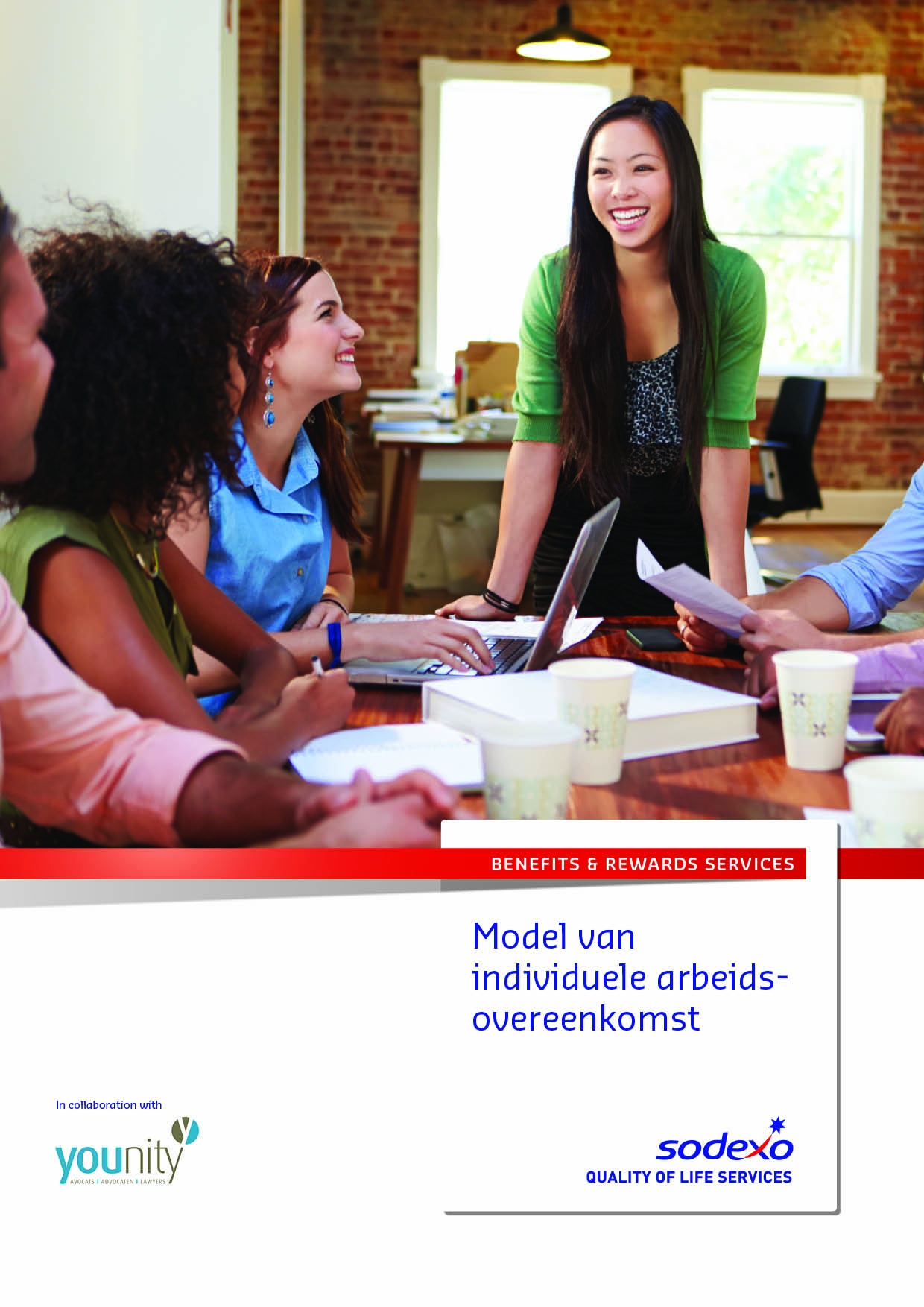 INDIVIDUELE OVEREENKOMST BETREFFENDE DE TOEKENNING VAN MAALTIJDCHEQUES IN ELEKTRONISCHE VORMTussen:	xxxxxxxxxx xxxxxxxxxxx		xxxxxxxxxx xxxxxxxxxx		xxxx xxxxxxxxxx		Ondernemingsnummer xxxxxxxxxx xxxxxxxxxx		Hier vertegenwoordigd door: xxxxxxxxxx xxxxxxxxxx		xxxxxxxxxx xxxxxxxxxx [Naam, voornaam en functie]		Hierna: de WERKGEVER genoemd									Enerzijds,En:		XXXXXXXXXX		XXXXXXXXXX											XXXXXXXXXX											Tewerkgesteld door de vennootschap: XXXXXXXXXX		Hierna: de WERKNEMER genoemd									Anderzijds,WORDT HET VOLGENDE UITEENGEZET:De partijen sluiten deze overeenkomst om aan de WERKNEMER maaltijdcheques in elektronische vorm te kunnen toekennen.WORDT HET VOLGENDE UITEENGEZET:Artikel 1. Definities De termen die in deze overeenkomst worden gebruikt, hebben de hierna verduidelijkte betekenis wanneer zij in hoofdletters getypt zijn:SODEXO: de NV Sodexo Pass Belgium (0403.167.335), uitgever van elektronische maaltijdcheques, erkend volgens de modaliteiten bepaald in het Koninklijk Besluit van 12 oktober 2010 tot vaststelling van de erkenningsvoorwaarden en erkenningsprocedure voor uitgevers van maaltijdcheques in een elektronische vorm, tot uitvoering van artikelen 183 tot 185 van de wet van 30 december 2009 houdende diverse bepalingen.SODEXO CARD® met Lunch Pass®-functie: de persoonlijke en individuele drager voor de maaltijdcheques in elektronische vorm.DE WERKNEMER: de betrokken begunstigde aan wie de SODEXO CARD wordt toegekend krachtens een collectieve arbeidsovereenkomst die sectoraal of op ondernemingsvlak of krachtens een schriftelijke individuele overeenkomst werd gesloten.MAALTIJDCHEQUEREKENING: de persoonlijke databank waarin door SODEXO Pass Belgium voor een WERKNEMER een aantal maaltijdcheques in elektronische vorm wordt gestort, geregistreerd en beheerd. De betrokken WERKNEMER kan de maaltijdcheques in elektronische vorm gebruiken voor de betaling van een maaltijd of voor de aankoop van verbruiksklare voedingsmiddelen door de SODEXO CARD® te gebruiken die hem door de WERKGEVER wordt bezorgd. Artikel 2. Voorwerp van de overeenkomstDeze individuele arbeidsovereenkomst heeft tot doel aan de WERKNEMER maaltijdcheques in elektronische vorm toe te kennen. Zij wordt opgesteld overeenkomstig de geldende wetgeving: artikel 19bis van het Koninklijk besluit van 28 november 1969 tot uitvoering van de wet van 27 juni 1969 tot herziening van de besluitwet van 28 december 1944 betreffende de maatschappelijke zekerheid der arbeiders; de algemene instructies aan de werkgevers van de RSZ; het bericht aan de werkgevers van de Administratie van de directe belastingen. De toekenning van maaltijdcheques in elektronische vorm moet op ieder ogenblik gebeuren overeenkomstig de voorwaarden die gelden met het oog op de gunstigst mogelijke behandeling inzake belastingen en sociale zekerheid, wat met name impliceert dat de respectieve tussenkomsten van de WERKGEVER en van de WERKNEMER in de loop van de overeenkomst zullen kunnen worden gewijzigd volgens de evolutie van de reglementering.Artikel 3. Duur Deze overeenkomst wordt gesloten voor onbepaalde duur en treedt in werking op de datum van ondertekening ervan.Zij zal van rechtswege worden opgezegd indien de arbeidsovereenkomst tussen de WERKGEVER en de WERKNEMER om welke reden ook beëindigd wordt. Artikel 4. Toekenningsmodaliteiten4.1 Algemeen De nominale waarde van een maaltijdcheque bedraagt € xxx (inclusief de tussenkomst van de WERKNEMER van € xxx ).De tussenkomst van de WERKGEVER per maaltijdcheque bedraagt op dit ogenblik € xxx (6,91 EURO). De tussenkomst van de WERKGEVER kan in de loop van de uitvoering van deze overeenkomst, zoals hierboven bepaald, worden gewijzigd.De WERKNEMER stemt ermee in dat een bedrag van € xxx per maaltijdcheque in elektronische vorm als verplichte tussenkomst wordt ingehouden op zijn nettoloon. Dit bedrag zal eveneens, zoals hierboven bepaald, kunnen worden gewijzigd.Het aantal maaltijdcheques in elektronische vorm is gelijk aan het aantal dagen dat de WERKNEMER effectieve arbeidsprestaties levert. Bijgevolg zullen er bijvoorbeeld geen maaltijdcheques worden toegekend voor de dagen arbeidsongeschiktheid, de vakantiedagen of de feestdagen.Ingeval een groter bedrag aan elektronische maaltijdcheques dan het bedrag zoals aangegeven door de werkgever zou gestort worden en ingeval de betrokken elektronische maaltijdcheques nog niet werden besteed, dan geeft de WERKNEMER de uitgever de toestemming zich het recht voor te behouden in dat geval de MAALTIJDCHEQUEREKENING van de WERKNEMER automatisch en zonder voorafgaandelijk ingebrekestelling te debiteren tot het bedrag gelijk aan het aantal elektronische maaltijdcheques die teveel werden ontvangen. Ingeval de maaltijdcheques intussen al werden besteed door de WERKNEMER, dan aanvaardt die laatste dat de uitgever zich het recht voorbehoudt om het betrokken bedrag te debiteren bij de volgende factuur voor de WERKGEVER. De uitgever zal de WERKGEVER waarschuwen voor een dergelijke actie. 4.2 De maaltijdcheques in elektronische vorm De persoonlijke MAALTIJDCHEQUEREKENING van de WERKNEMER wordt elke maand in één of meerdere keren gecrediteerd voor de maaltijdcheques in elektronische vorm. De maaltijdcheques worden aan de WERKNEMER toegekend op het ogenblik dat zijn maaltijdchequerekening wordt gecrediteerd. De maaltijdcheques in elektronische vorm hebben een geldigheidsduur van twaalf maanden vanaf het ogenblik dat de maaltijdchequerekening van de werknemer ervoor wordt gecrediteerd.De maaltijdcheques in elektronische vorm zijn splitsbaar op het ogenblik dat zij worden gebruikt en kunnen enkel worden gebruikt voor de betaling van een maaltijd of voor de aankoop van verbruiksklare voedingsmiddelen. De WERKNEMER ontvangt daartoe een elektronische betaalkaart, namelijk de SODEXO CARD® met Lunch Pass®-functie.Om zijn MAALTIJDCHEQUEREKENING te kunnen gebruiken, ontvangt de WERKNEMER gratis een beveiligde elektronische kaart op naam, de SODEXO CARD®, met Lunch Pass®-functie. Samen met deze SODEXO CARD® ontvangt de WERKNEMER een praktische gids voor het gebruik van de SODEXO CARD® en de algemene gebruiksvoorwaarden. Artikel 5. Verplichtingen van de WERKNEMERDe WERKNEMER verbindt zich ertoe zijn WERKGEVER zijn naam, geboortedatum, zijn geslacht, zijn postcode, zijn taalkeuze, zijn stamnummer en zijn rijksregisternummer mee te delen.In geval van verlies of diefstal van zijn SODEXO CARD is de WERKNEMER ertoe gehouden CARD STOP (070 344 344) onmiddellijk daarvan op de hoogte te brengen. Alle transacties die vóór de aangifte van verlies of diefstal worden uitgevoerd, zijn onherroepelijk zonder mogelijkheid van verhaal van de WERKNEMER op de WERKGEVER of SODEXO. Na de aangifte van verlies of diefstal zal SODEXO voor de WERKNEMER een nieuwe SODEXO CARD® uitgeven. Het aantal maaltijdcheques dat op zijn MAALTIJDCHEQUEREKENING beschikbaar is, blijft ongewijzigd, maar de geldigheidsduur wordt verlengd met de wettelijke termijn.De WERKNEMER verbindt zich ertoe de SODEXO CARD als een goede huisvader te gebruiken en te bewaren overeenkomstig de algemene gebruiksvoorwaarden en verbindt zich ertoe zijn WERKGEVER of SODEXO onmiddellijk op de hoogte te brengen van elke onregelmatigheid of elk bedrog met behulp van de SODEXO CARD®.Indien na onderzoek blijkt dat de WERKNEMER aan het bedrog of de onregelmatigheden actief heeft deelgenomen of ze heeft vergemakkelijkt, zal de WERKNEMER hoofdelijk aansprakelijk worden gesteld voor alle daaruit voortvloeiende schade. Bovendien zullen alle transacties onmiddellijk worden geblokkeerd of afgesloten.Artikel 6. OndertekeningDeze overeenkomst bevat xx pagina’s.Aldus opgemaakt te xxxxxxxxxx [Plaats], op xx xxxxxxx xxxx [Datum], in 2 originele exemplaren, waarbij elke partij erkent een origineel exemplaar te hebben ontvangen.De WERKGEVER							De WERKNEMER______________ *[Naam, voornaam en functie]			_________________*						Handtekening voorafgegaan door de handgeschreven vermelding “Gelezen en goedgekeurd”